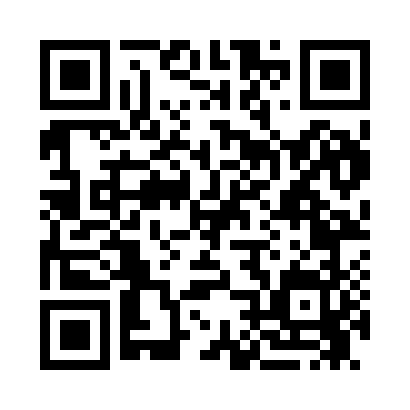 Prayer times for Daaquam, Maine, USAMon 1 Jul 2024 - Wed 31 Jul 2024High Latitude Method: Angle Based RulePrayer Calculation Method: Islamic Society of North AmericaAsar Calculation Method: ShafiPrayer times provided by https://www.salahtimes.comDateDayFajrSunriseDhuhrAsrMaghribIsha1Mon2:484:5112:444:568:3710:402Tue2:484:5212:444:568:3710:403Wed2:494:5212:444:568:3610:394Thu2:504:5312:454:568:3610:385Fri2:514:5412:454:568:3610:386Sat2:534:5512:454:568:3510:377Sun2:544:5512:454:568:3510:368Mon2:554:5612:454:568:3410:349Tue2:574:5712:454:568:3410:3310Wed2:584:5812:464:568:3310:3211Thu3:004:5912:464:568:3210:3112Fri3:015:0012:464:568:3210:3013Sat3:035:0012:464:568:3110:2814Sun3:045:0112:464:558:3010:2715Mon3:065:0212:464:558:2910:2516Tue3:085:0312:464:558:2910:2417Wed3:095:0412:464:558:2810:2218Thu3:115:0512:464:558:2710:2119Fri3:135:0612:464:548:2610:1920Sat3:155:0812:464:548:2510:1721Sun3:165:0912:474:548:2410:1622Mon3:185:1012:474:548:2310:1423Tue3:205:1112:474:538:2210:1224Wed3:225:1212:474:538:2110:1025Thu3:245:1312:474:528:2010:0826Fri3:265:1412:474:528:1810:0727Sat3:275:1512:474:528:1710:0528Sun3:295:1712:474:518:1610:0329Mon3:315:1812:474:518:1510:0130Tue3:335:1912:464:508:139:5931Wed3:355:2012:464:508:129:57